PART IAnswer any FIVE of the following					         5 x 14 = 70Describe the concept of Peace and Conflict, and the need for the study in today’s context. Explain the causes of war, with reference to World War – I & II. Describe the relevance of peace and conflict studies in Social Work. Write a note on Post-cold war conflicts. What is the relevance of Non-violence in this 21st century?  Explain the concept of forgiveness and reconciliation in the background of peace making. Write a note on political economy of war, in relation to today’s context. 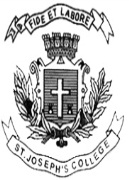 ST. JOSEPH’S COLLEGE (AUTONOMOUS), BANGALORE-27ST. JOSEPH’S COLLEGE (AUTONOMOUS), BANGALORE-27ST. JOSEPH’S COLLEGE (AUTONOMOUS), BANGALORE-27ST. JOSEPH’S COLLEGE (AUTONOMOUS), BANGALORE-27ST. JOSEPH’S COLLEGE (AUTONOMOUS), BANGALORE-27ST. JOSEPH’S COLLEGE (AUTONOMOUS), BANGALORE-27ST. JOSEPH’S COLLEGE (AUTONOMOUS), BANGALORE-27B.S.W – VI SEMESTERB.S.W – VI SEMESTERB.S.W – VI SEMESTERB.S.W – VI SEMESTERB.S.W – VI SEMESTERB.S.W – VI SEMESTERB.S.W – VI SEMESTERSEMESTER EXAMINATION: APRIL 2020SEMESTER EXAMINATION: APRIL 2020SEMESTER EXAMINATION: APRIL 2020SEMESTER EXAMINATION: APRIL 2020SEMESTER EXAMINATION: APRIL 2020SEMESTER EXAMINATION: APRIL 2020SEMESTER EXAMINATION: APRIL 2020SW6216  – Peace Studies And Conflict ResolutionSW6216  – Peace Studies And Conflict ResolutionSW6216  – Peace Studies And Conflict ResolutionSW6216  – Peace Studies And Conflict ResolutionSW6216  – Peace Studies And Conflict ResolutionSW6216  – Peace Studies And Conflict ResolutionSW6216  – Peace Studies And Conflict ResolutionTime- 2 1/2  hrsTime- 2 1/2  hrs  Max Marks-70  Max Marks-70  Max Marks-70This paper contains ONE printed page and ONE partThis paper contains ONE printed page and ONE partThis paper contains ONE printed page and ONE partThis paper contains ONE printed page and ONE partThis paper contains ONE printed page and ONE partThis paper contains ONE printed page and ONE partThis paper contains ONE printed page and ONE part